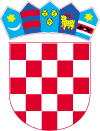 REPUBLIKA HRVATSKAMINISTARSTVO TURIZMAUprava za upravljanje kvalitetom, međunarodnu suradnju i EUPrisavlje 14, 10000 Zagrebobjavljuje J A V N I   P O Z I V za sudjelovanje u Programu poticanja obrazovanja kadrova u ugostiteljstvu i turizmu u 2015. godini„STIPENDIJE“  	Predmet Javnog poziva je sudjelovanje u sufinanciranju stipendija učenicima ugostiteljsko-turističkih škola te sufinanciranje stipendija studentima za zanimanja u turizmu i ugostiteljstvu u omjeru 50% Ministarstvo turizma – 50% partner. 	Javni poziv upućen je pravnim ili fizičkim osobama koje su registrirane za obavljanje ugostiteljskih usluga te županijskim obrtničkim komorama. 	   Cjeloviti tekst Programa s uvjetima provedbe Programa te obrascima Zahtjeva sastavni su dio ovog Javnog poziva a nalaze se na internet stranicama Ministarstva turizma: www.mint.hr i  	Potrebna dokumentacija za kandidiranje projekata - TVRTKE:popunjen obrazac zahtjeva „ST“  dokazi o pravnom statusu tvrtke (izvod iz registra)rješenje o kategorizaciji objektapotvrda nadležne Porezne uprave o nepostojanju duga prema državi (ne starija od 30 d)plan stipendiranja i plan stručne praksepopis mentora s njihovim kvalifikacijamaispunjeni obrazac S s podacima odabranih stipendistapotvrdu škole/fakulteta o redovnom školovanju/stipendiranju učenika/studenata     Potrebna dokumentacija za kandidiranje projekata - KOMORE:popunjen obrazac zahtjeva „SK“  izvod iz registra udruženja obrtnikapotvrda nadležne Porezne uprave o nepostojanju duga prema državi (ne starija od 30 d)plan stipendiranja i plan stručne praksepopis licenciranih obrta ugostitelja s kojima ima reguliran odnos o stipendiranju učenikaispunjeni obrazac S s podacima odabranih stipendistapotvrdu škole o redovnom školovanju učenikaPrijave za dodjelu bespovratnih sredstava razmatra Povjerenstvo osnovano u Ministarstvu turizma. Odluku o odabiru partnera i dodjeli sredstava na ime stipendija donosi ministar temeljem prijedloga odluke Povjerenstva. Ministar sa partnerom, tvrtkom i stipendistom sklapa tripartitni ugovor o međusobnim pravima i obvezama. Sastavni dio ugovora je bjanko zadužnica na iznos odobrenih sredstava solemnizirana od strane javnog bilježnika (jedna za Ministarstvo i jedna za tvrtku/komoru) koju korisnik dostavlja u svrhu osiguranja povrata odobrenih sredstava za slučaj neispunjenja ugovornih obveza (Pravilnik o obliku i sadržaju bjanko zadužnice NN 147/10 i 16/11).     Ministarstvo će ući u partnerstvo sa svim tvrtkama/komorama koje ispunjavaju uvjete i mogu ispuniti obveze navedene u Programu do iskorištenja sredstava, a prema datumu primitka prijave.Ministarstvo zadržava pravo praćenja realizacije programa/projekta, kao i kontrole namjenskog trošenja sredstava.Prijave dostaviti na adresu: Ministarstvo turizma, 10000 Zagreb, Prisavlje 14, s naznakom: „Prijava na javni poziv – Stipendije – ne otvaraj“.Neće se razmatrati zahtjevi:s nepotpunim podacima i nepotpunom dokumentacijomkoji se ne dostave u rokuJavni poziv otvoren je do 30. listopada  2015. godine. 